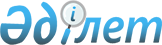 Об утверждении Правил организации государственного контроля за охраной, воспроизводством и использованием ресурсов животного мира, включая рыбу
					
			Утративший силу
			
			
		
					Приказ Министра природных ресурсов и охраны окружающей среды Республики Казахстан от 14 мая 2002 года N 131-П. Зарегистрирован Министерством юстиции Республики Казахстан 11 июня 2002 года N 1875. Утратил силу - приказом Министра охраны окружающей среды РК от 30 июня 2004 года N 190-п

   



                 Извлечение из приказа Министра охраны 






                 окружающей среды Республики Казахстан






                     от 30 июня 2004 года N 190-п






 






      "В целях приведения действующих ведомственных нормативных правовых актов в соответствие с Указом Президента Республики Казахстан от 28 августа 2002 года N 931 "О мерах по дальнейшему совершенствованию системы государственного управления Республики Казахстан, а также на основании результатов ревизии нормативных правовых актов, проведенной согласно распоряжению Премьер-Министра Республики Казахстан от 20 марта 2004 года N 77-р "О мерах по совершенствованию подзаконных актов", приказываю:






      1. Признать утратившими силу:






      2) Приказ Министра природных ресурсов и охраны окружающей среды Республики Казахстан от 14 мая 2002 года N 131-П "Об утверждении Правил организации государственного контроля за охраной, воспроизводством и использованием ресурсов животного мира, включая рыбу"...






 






      Министр".






-------------------------------------------------------------------






 



      В соответствии с постановлением Правительства Республики Казахстан от 12 ноября 1999 года N 1693 
 P991693_ 
 "Об утверждении Положения о Министерстве природных ресурсов и охраны окружающей среды Республики Казахстан" и в целях обеспечения функций по государственному контролю за охраной, воспроизводством и использованием ресурсов животного мира, включая рыбу, приказываю: 






      1. Утвердить прилагаемые Правила организации государственного контроля за охраной, воспроизводством и использованием ресурсов животного мира, включая рыбу. 



      2. Департаменту Главной государственной инспекции охраны окружающей среды и территориальным структурам Министерства природных ресурсов и охраны окружающей среды принять настоящие Правила к руководству и исполнению. 






      3. Отменить приказ Комитета лесного, рыбного и охотничьего хозяйства от 3 августа 1999 года N 188 и приказы Министерства природных ресурсов и охраны окружающей среды Республики Казахстан от 1 июля 2000 года N 268-П и 6 декабря 2001 года N 346-П. 






      4. Приказ вступает в силу после государственной регистрации в Министерстве юстиции Республики Казахстан. 



      5. Контроль за исполнение настоящего приказа возложить на Департамент Главной государственной инспекции охраны окружающей среды. 


      

Министр 





                                                  Утверждены приказом 



                                             Министра природных ресурсов 



                                              и охраны окружающей среды 



                                                 Республики Казахстан 



                                              от 14 мая 2002 г. N 131-п



                                Правила 






            организации государственного контроля за охраной 






               воспроизводством и использованием ресурсов 






                     животного мира, включая рыбу 







                          1. Общие положения 






      1. Настоящие Правила разработаны в соответствии с Законами Республики Казахстан 
 Z010205_ 
 "Об охране окружающей среды", 
 Z970162_ 
 "Об особо охраняемых природных территориях", 
 Z933300_ 
 "Об охране, воспроизводстве и использовании животного мира", Положением о Министерстве природных ресурсов и охраны окружающей среды Республики Казахстан, утвержденным постановлением Правительства Республики Казахстан от 12 ноября 1999 года N 1693 
 P991693_ 
 и Положениями о Департаменте Главной государственной инспекции охраны окружающей среды, об областных территориальных управлениях государственного контроля за животным и растительным миром, о региональных учреждениях по охране биоресурсов Министерства природных ресурсов и охраны окружающей среды Республики Казахстан и определяет порядок проведения государственного контроля за охраной, воспроизводством и использованием ресурсов животного мира, включая рыбу. 



      2. В системе Министерства природных ресурсов и охраны окружающей среды Республики Казахстан полномочиями по осуществлению государственного контроля за охраной животных ресурсов, в том числе рыб, соблюдением природоохранного режима в соответствии с указанными выше актами наделены должностные лица центрального аппарата Департамента Главной государственной инспекции охраны окружающей среды, областных территориальных управлениях государственного контроля за животным и растительным миром и региональных учреждений по охране биоресурсов, государственные инспекторы особо охраняемых природных территорий. 



      3. Областные территориальные управления государственного контроля за животным и растительным миром и региональные учреждения по охране биоресурсов (далее - Управления) обеспечивают проведение проверок всех физических и юридических лиц в части соблюдения установленного порядка охраны, воспроизводства и использования ресурсов животного мира, включая рыбу. 




                  


 2. Планирование и организация работ 






                      по государственному контролю 






      4. Проверка физических и юридических лиц в части соблюдения установленного порядка охраны, воспроизводства и использования ресурсов животного мира, включая рыбу является плановой работой Управлений и осуществляется по годовым планам, в которых предусматривается проведение целевых, а также комплексных проверок по всем или основным видам деятельности. 



      Периодичность проверок ежегодно. Акты о производстве проверок хозяйствующих субъектов должны регистрироваться в органах прокуратуры. 



      5. К проведению комплексных проверок при необходимости могут привлекаться в установленном порядке соответствующие специалисты научно-исследовательских и проектно-изыскательских и других организаций. 



      6. Утверждает годовые планы работ Управлений - Директор или заместитель директора Департамента Главной государственной инспекции охраны окружающей среды, планы работ государственных инспекторов - руководители Управлений, в которых они работают. 



      7. В планах указываются: 



      1) наименование мероприятия по осуществлению государственного контроля; 



      2) постановление, приказ или другой нормативный документ, на основании которого планируется проверка; 



      3) наименование предприятия, организации, учреждения или иного объекта, подлежащего проверке; 



      4) лица ответственные за исполнение планируемых мероприятий и срок их исполнения. 



      8. Мероприятия по проведению государственного контроля указываются в планах раздельно по проверяемым организациям. 



      9. В планах работ предусматривается контроль за выполнением мер, рекомендованных по результатам предыдущей проверки. 



      10. Программа проверки природопользователей по соблюдению законодательства в области охраны, воспроизводства и использования ресурсов животного мира, включая рыбу, разрабатывается и утверждается Управлениями по согласованию с Департаментом Главной государственной инспекции охраны окружающей среды. 



      11. Утвержденные план и программа организации инспекционной проверки доводятся до сведения проверяемого хозяйствующего субъекта и соответствующих привлекаемых иных контролирующих и надзорных государственных органов за 1 месяц до намеченной даты проверки. 



      12. Проверка проводится с участием руководителя или назначенного им представителя проверяемой организации. Руководитель организации или замещающий его лицо предоставляют все запрашиваемые документы и материалы, а также при необходимости транспорт для осуществления проверок с выездом на место. 



      13. В отдельных случаях (при поступлении сигнала о нарушении природоохранного законодательства должностными лицами) проверки могут проводиться оперативно, без предварительного уведомления руководителя проверяемой организации. В этом случае государственный инспектор обязан предъявлять служебное удостоверение и копию приказа на проведение проверки. 



      14. Проверка осуществляется путем изучения отчетных документов и осмотра объектов на месте. 



      15. При проведении государственного контроля за охраной, воспроизводством и использованием ресурсов животного мира, включая рыбу, следует руководствоваться Перечнем основных вопросов, подлежащих проверке согласно Приложения. 



      16. По результатам проведенной в порядке государственного контроля на месте проверки составляется акт в 3-х экземплярах в котором характеризуется деятельность проверяемого объекта по контролируемым вопросам; возникшие или возможные последствия от допущенных недостатков; должность, фамилия виновных в этом лиц; определяются конкретные меры по устранению недостатков, Руководителю проверяемой организации под расписку дается предписание установленной формы об устранении недостатков и нарушений. 



      17. Руководитель, в случае несогласия с актом, может приложить к нему записку с изложением своего особого мнения. 



      18. Наличие особого мнения не препятствует выдаче предписания: один экземпляр остается в проверяемой организации с отметкой о получении, второй - направляется в вышестоящий орган по отношению к проверяемой организации, третий - представляется в орган осуществляющий проверку. О выполнении предписания руководитель проверяемой организации обязан уведомить проверяющий орган. 



      19. Если при проведении государственного контроля обнаружено нарушение природоохранного законодательства, государственный инспектор составляет протокол, и в установленном порядке рассматриваются административные дела. 



      20. Проверки, осуществляемые органами государственного контроля, регистрируются в книге проверок. 



      21. Сведения об осуществлении государственного контроля отражаются в формах ведомственной и статистической отчетности, а также в объяснительной записке к отчету о деятельности органов государственного контроля. 




                                    Приложение к Правилам организации



                                    государственного контроля за охраной 



                                    воспроизводством и использованием



                                    ресурсов животного мира, включая рыбу


                                

Перечень 




            вопросов, подлежащих проверке при организации 




        государственного контроля за охраной воспроизводством и 




         использованием  ресурсов животного мира, включая рыбу





                1. Организация производственной охраны 




                       наземных диких животных



     1. Методы охраны животных в местах их концентрации и размножения (наличие планов работы и утвержденных рейдовых маршрутов оперативных отрядов, частота выездов, использование спецтехники).



     2. Раскрыто нарушений, выдано предписаний.



     3. Наложено штрафов и предъявлено исков.



     4. Взыскано штрафных и исковых сумм.



     5. Изъято орудий добычи и незаконно добытой продукции.



     6. Выполнение выданных предписаний.



     7. Ведение пропаганды охраны животного мира, включая рыбу (выступления в средствах массовой информации, плакаты).





              2. Воспроизводство наземных диких животных




     8. Наличие и выполнение годовых и долгосрочных планов по разведению и выпуску в природу диких животных.



     9. Создание воспроизводственных участков и зон покоя.



     10. Подкормка диких животных.



     11. Увеличение пригодных для гнездования площадей.



     12. Акклиматизация и реакклиматизация диких животных.



     13. Ветеринарно-профилактические и санитарно-эпидемиологические работы.



     14. Борьба с волками, шакалами.



     Основными показателями при оценке эффективности охранных и биотехнических мероприятий является биологическая (прирост численности всех видов животных на единицу площади) и товарная продуктивность (выход продукции) охотугодий.





               3. Использование наземных диких животных




     15. Правильность определения лимитов добычи диких животных на основании данных ежегодных учетов численности, емкости угодий с учетом оптимальных норм численности диких животных.



     16. Соблюдение порядка выдачи разрешений на добычу диких животных.



     17. Наличие фактов превышения или не использования выделенного лимита по добыче диких животных.



     18. У охотников наличие охотничьих билетов и разрешений на оружие и добычу животных.



     19. Профессиональная подготовленность промысловиков.



     20. Соблюдение установленного порядка взимания платежей за пользование животным миром.



     21. Ведение журналов добычи животных при всех видах охоты (ежедневная информация о добыче животных).



     22. В охотничьих хозяйствах проверяются:



     1) документы о закреплении охотничьих угодий (решение Акимата, согласие основных землепользователей, договор на закрепление угодий, сроки действия договора, наличие аншлагов, наглядных пособий, музея);



     2) наличие специальных проектов по охотоустройству;



     3) планы развития хозяйства с технико-экономическим обоснованием;



     4) паспорт с картографическим материалом территории хозяйства;



     5) выполнение охотпользователем договорных обязательств;



     6) профессиональная подготовка егерского состава;



     7) ведение дневника егеря, журналов фенологических наблюдений и посещения охотничьего хозяйства;



     8) учет численности диких животных (карточки, акты учетов, сводные отчеты о численности животных, правильность определения возможного лимита изъятия диких животных из природы, гибель диких животных). 



     23. В производственном объединении "Охотзоопром" проверяется дополнительно: 



     1) организация и проведение охраны мест массового окота сайгаков; 



     2) соблюдение порядка промысла (путевые и маршрутные листы, охотничьи билеты, маркировка патронов, накладные). 



     24. При проверке зоопарков, питомников и других зоологических коллекций, занимающихся разведением и реализацией диких животных, в том числе редких и находящихся под угрозой исчезновения, обращать внимание на законность приобретения, условия разведения и содержание животных в неволе, получение и регистрацию полученного потомства, мечение и реализацию (обмен) животных. 



     25. При проверке организаций, занимающихся разведением диких животных и использованием продуктов их жизнедеятельности, в том числе и ядопродуцентов, обращается внимание на профессиональную подготовленность специалистов, соблюдение техники безопасности, условия содержания и эксплуатации животных, регистрацию и реализацию продуктов жизнедеятельности животных и других специальных вопросов, связанных со спецификой использования животного мира.





                       4. Охрана рыбных ресурсов 




     26. Учет рыбохозяйственных водоемов и промысловых участков, контроль за их эксплуатацией (установление знаков границ, наличие аншлагов).



     27. Наличие планов работы, в том числе совместных с правоохранительными и другими природоохранными органами по охране рыбных ресурсов.



     28. Методы служб охраны рыбных запасов (разделение рыбопромысловых участков и их закрепление за службами охраны, дислокация, обеспеченность их плавучими средствами, средствами связи, оружием, горюче-смазочными материалами).



     29. Периодичность проведения территориальными органами управления проверок состояния охраны рыбных ресурсов, наличие актов проверок, контроль за их выполнением.



     30. Организация и ведение пропаганды охраны рыбных ресурсов и других водных животных (выступление в средствах массовой информации, плакаты).



     31. Состояние продуктивности рыбохозяйственных водоемов.



     32. Эффективность борьбы с браконьерством.



     33. Раскрыто нарушений.



     34. Наложено и взыскано штрафов и исковых сумм.



     35. Изъято орудий лова и незаконно добытой рыбы и икры.



     36. Проверка выполнения выданных предписаний.



     37. Работа с правоохранительными органами и общественными организациями.



     38. Организация научно-исследовательской работы.





                   5. Воспроизводство и использование 






                            рыбных ресурсов 




     39. Проведение пользователями работ по рыбоводно-хозяйственной мелиорации направленных на улучшение экологического состояния водоемов, условий обитания рыб и других водных животных (документация на выполнение и приемку мелиоративных работ). 



     40. Проведение работ по воспроизводству, рыборазведению и зарыблению водоемов, спасению молоди рыб на отшнурованных каналах, рисовых чеках и других временных водоемах.



     41. Соблюдение порядка выдачи разрешений на право промыслового лова рыбы и закрепления рыбохозяйственных водоемов, правильность оформления документов.



     42. Обоснованность предложений по лимитам и квотам добычи рыбы и других водных животных по каждому водоему с указанием их видового состава на основе ежегодно проводимых научно-исследовательских работ, контрольных ловов.



     43. Обоснованность устанавливаемых объемов и методов отлова рыбы и других водных животных в научно-исследовательских целях.



     44. Освоение лимита вылова рыбы.



     45. Данные о природопользователе:



     1) местонахождение;



     2) наличие промысловых билетов;



     3) сроки их действия;



     4) соответствие указанного в билете количества рыбаков фактическому на промысле;



     5) оснащенность промысловыми и плавучими средствами их регистрация;



     6) соответствие вписанных в билет орудий лова с имеющимися на участках их маркировка.



     46. Соблюдение "Правил рыболовства и добывания других водных животных в Республики Казахстан", утвержденного постановлением Правительства Республики Казахстан N 1480 от 4 декабря 1996 года 
 P961480_ 
 . 



      47. Ведение промысловых журналов. 



      48. Взимание платежей за вылов рыбы и других водных животных. 



      49. Регулирование спортивного и любительского рыболовства, развитие его организационных форм, включая иностранный туризм. 



      50. При проверке нерестово-выростных хозяйств, рыбопитомников, прудовых хозяйств обращается внимание на: 



      1) наличие и выполнение плана (задания) по выращиванию молоди рыбы (фактическое выполнение в разрезе водоемов, по видам рыб); 



      2) количество и размеры прудов (выростных, нагульных, зимовальных, маточных), их техническое состояние, характер грунта, степень зарастания, наличие специальных агрегатов и технического оснащения, его состояние, обеспеченность горюче-смазочными материалами; 



      3) видовой состав рыб и их соответствие требуемым стандартным размерам, наличие болезней; 



      4) водоснабжение, состояние водопусков, корма и их количество. 



      51. В ходе проводимых в порядке государственного контроля проверок возможно выяснение и других вопросов, связанных с деятельностью пользователей животного мира. 

					© 2012. РГП на ПХВ «Институт законодательства и правовой информации Республики Казахстан» Министерства юстиции Республики Казахстан
				